Månedsplan oktoberTema for perioden: VennskapEmneplan for perioden: oktober/novemberukemandagtirsdagonsdagtorsdagfredag403Fellestur for hele avdelingen4Svømmekurs Uglene7/7Drageklubb5Ugleklubb Fuglefesten økt 2Drageklubb6Lek og aktivitet i mindre grupperVarm lunsj7MiljødagBlekkulf4110Fellestur for hele avdelingen11Ugleklubb Fuglefesten økt 3Drageklubb12Blåklokkene: TurSnøklokkene: Aktivitet inne13Lek og aktivitet i mindre grupperVarm lunsj14MiljødagBlekkulf4217Fellestur for hele avdelingen18Ugleklubb Fuglefesten økt 4DrageklubbAgnes Gail 3 år19Blåklokkene: Aktivitet inneSnøklokkene: Tur20Lek og aktivitet i mindre grupperVarm lunsj21MiljødagBlekkulf4324Fellestur for hele avdelingenFN-DAG25Ugleklubb Fuglefesten økt 5Drageklubb26Blåklokkene: TurSnøklokkene: Aktivitet inneAlba 4 år27Lek og aktivitet i mindre grupperVarm lunsj28MiljødagBlekkulf4431Fellestur for hele avdelingenFredrik 5 årMålLitteraturLitteraturBarns medvirkningBarns medvirkningPersonalet skal for å nå periodens mål:Personalet skal for å nå periodens mål:Hovedmål 1:Aktivt legge til rette for utvikling av vennskap og sosialt fellesskap.Gjennom lekegrupper, refleksjon og samtaleHovedmål 2:Støtte barna i å mestre balansen mellom å ivareta egne behov og det å ta hensyn til andres behov.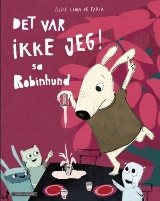 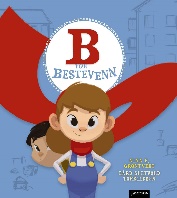 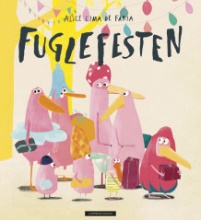 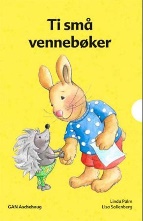 Rammeplanen sier: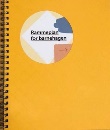 Alle barn skal få erfare å få innflytelse på det som skjer i barnehagen, både når det kommer til planlegging, gjennomføring og vurdering. Barna skal tillegges ansvar som samsvarer med alder og modenhet.                                         KD, 2017Rammeplanen sier:Alle barn skal få erfare å få innflytelse på det som skjer i barnehagen, både når det kommer til planlegging, gjennomføring og vurdering. Barna skal tillegges ansvar som samsvarer med alder og modenhet.                                         KD, 2017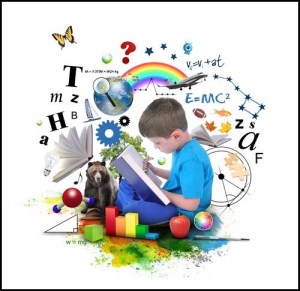 Støtte barna..når de tar initiativ til samspill, og bidra til at alle kan få leke med andre og oppleve vennskap.I å at andres perspektiv, se en sak fra flere synsvinkler og reflektere over egne og andres følelser, opplevelser og meninger.I å sette egne grenser, respektere andres grenser og finne løsninger i konfliktsituasjoner.Vi skal aktivt jobbe for å forebygge, stoppe og følge opp uheldige samspillsmønstre.                                                      KD, 2017Støtte barna..når de tar initiativ til samspill, og bidra til at alle kan få leke med andre og oppleve vennskap.I å at andres perspektiv, se en sak fra flere synsvinkler og reflektere over egne og andres følelser, opplevelser og meninger.I å sette egne grenser, respektere andres grenser og finne løsninger i konfliktsituasjoner.Vi skal aktivt jobbe for å forebygge, stoppe og følge opp uheldige samspillsmønstre.                                                      KD, 2017 Fokusord og begreper Fokusord og begreperSang, rim og regleSang, rim og regleAktiviteter og opplevelserAktiviteter og opplevelserFormingsaktivitetVenner, stopp, å dele,Kan jeg være med å leke, vil du leke med oss, Å være enige/uenige, å si unnskyld, Følelser: sint, lei/trist, glad, frustrert, Venner, stopp, å dele,Kan jeg være med å leke, vil du leke med oss, Å være enige/uenige, å si unnskyld, Følelser: sint, lei/trist, glad, frustrert, Det e godt å ha någen (Svein Tang Wa)NødhjelpsangenAlle killebukkene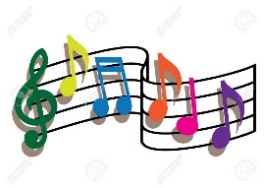 Det e godt å ha någen (Svein Tang Wa)NødhjelpsangenAlle killebukkeneFN-Kafe: 24. oktoberFN-Kafe: 24. oktoberLage noe av de vi finner på tur 
TegneMaleaktiviteter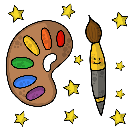 